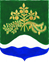 АДМИНИСТРАЦИЯ МУНИЦИПАЛЬНОГО ОБРАЗОВАНИЯМИЧУРИНСКОЕ СЕЛЬСКОЕ ПОСЕЛЕНИЕМУНИЦИПАЛЬНОГО ОБРАЗОВАНИЯПРИОЗЕРСКИЙ МУНИЦИАЛЬНЫЙ РАЙОН ЛЕНИНГРАДСКОЙ ОБЛАСТИПОСТАНОВЛЕНИЕот 29 октября 2021 года № 161О проведении капитального ремонта общего имущества в многоквартирных домах, включенных в краткосрочный план реализации в 2022 году Региональной программы капитального ремонта общего имущества в многоквартирных домах, расположенных на территории муниципального образования Мичуринское сельское поселение муниципального образования Приозерский муниципальный район Ленинградской областиВ соответствии с частью 6 статьи 189 Жилищного кодекса Российской Федерации, руководствуясь Областным законом от 29 ноября 2013 года №82-оз «Об отдельных вопросах организации и проведения капитального ремонта общего имущества в многоквартирных домах, расположенных на территории Ленинградской области», постановлением Правительства Ленинградской области от 26 декабря 2013 года №508 «Об утверждении региональной программы капитального ремонта общедомового имущества в многоквартирных домах, расположенных на территории Ленинградской области, на 2014-2043 годы» и предложениями НО «Фонд капитального ремонта многоквартирных домах Ленинградской области», учитывая, что собственники помещений в многоквартирном доме не рассмотрели предложения и не приняли на общем собрании решение о проведении капитального ремонта общего имущества в многоквартирных домах, расположенных на территории муниципального образования Мичуринское сельское поселение, администрация муниципального образования Мичуринское сельское поселение муниципального образования Приозерского муниципального района Ленинградской области ПОСТАНОВЛЯЕТ:1. Утвердить перечень работ и (или) услуг по капитальному ремонту в соответствии с предложением регионального оператора согласно Краткосрочному плану реализации в 2022 году Региональной программы капитального ремонта общего имущества в многоквартирных домах, расположенных на территории муниципального образования Петровское сельское поселение муниципального образования Приозерский муниципальный район Ленинградской области на 2014-2043 годы, утвержденному постановлением Правительства Ленинградской области от 23 июля 2019 года №345, согласно приложению.2. Утвердить согласно п.5 ст. 189 Жилищного Кодекса сметы расходов на капитальный ремонт (проектные работы на капитальный ремонт крыши, утепление и ремонт фасада) согласно приложению.3. Утвердить, что цена договора о проведении капитального ремонта может быть увеличена по соглашению сторон в ходе его исполнения, но не более чем на 15 процентов в связи с пропорциональным увеличением объема оказания услуг и (или) выполнения работ, в соответствии с п.222 положения утвержденным Постановлением Правительства Российской Федерации №615 от 01.07.2016 г. без проведения дополнительного собрания собственников.4. Утвердить сроки проведения работ по капитальному ремонту согласно предложению регионального оператора и приложению.5. Утвердить источники финансирования капитального ремонта многоквартирных домов согласно предложению регионального оператора и приложению.6. Назначить заместителя главы администрации уполномоченным от администрации муниципального образования Мичуринское сельское поселение, который от имени всех собственников помещений в многоквартирном доме уполномочен утверждать сметы, согласно предложению регионального оператора, а также в случае принятия уполномоченным органом государственной власти нормативных актов, влияющих на изменение сметных расценок, подписывать измененные сметы, участвовать в приемке выполненных работ по капитальному ремонту и подписывать соответствующие акты, до полного завершения работ.7. Опубликовать настоящее постановление в СМИ и разместить на официальном сайте администрации МО Мичуринское сельское поселение в информационно-телекоммуникационной сети «Интернет», государственной информационной системе жилищно-коммунального хозяйства РФ (ГИС ЖКХ).8. Постановление вступает в законную силу после его официального опубликования.9. Контроль за исполнением настоящего постановления оставляю за собой.Глава администрации                                                                                                   Р.В. КузнецовПриложение № 1к постановлению администрацииМО Мичуринское сельское поселение № 161 от 29.10.2021г.Перечень многоквартирных домов, включенных в краткосрочный план реализации в 2022 году Региональной программы капитального ремонта общего имущества в многоквартирных домах, расположенных на территории муниципального образования Мичуринское сельское поселениеN п/пАдрес многоквартирного домаВид работСтоимость работ, руб.Источник финансированияПериод проведения работ, годЛицо, уполномоченное участвовать в приемке выполненных работ по капитальному ремонту, в том числе подписывать соответствующие актыN п/пАдрес многоквартирного домаВид работСтоимость работ, руб.Источник финансированияПериод проведения работ, годЛицо, уполномоченное участвовать в приемке выполненных работ по капитальному ремонту, в том числе подписывать соответствующие акты1п. Мичуринское пер. Озерный д.1Проектные работы (на капитальный ремонт ХВС, ГВС, ВО)349 955,98За счет средств собственников помещений МКД, формируемых за счёт ежемесячных взносов на счете регионального оператора2022Заместитель главы администрации2п. Мичуринское пер. Озерный д.2Проектные работы (на капитальный ремонт ХВС, ГВС, ВО)357 131,48За счет средств собственников помещений МКД, формируемых за счёт ежемесячных взносов на счете регионального оператора2022Заместитель главы администрации3п. Мичуринское пер. Озерный д.3Проектные работы (на капитальный ремонт ХВС, ГВС, ВО)349 618,31За счет средств собственников помещений МКД, формируемых за счёт ежемесячных взносов на счете регионального оператора2022Заместитель главы администрации4п. мичуринское пер. Озерный д. 4Проектные работы (на капитальный ремонт ХВС, ГВС, ВО)350 819,23За счет средств собственников помещений МКД, формируемых за счёт ежемесячных взносов на счете регионального оператора2022Заместитель главы администрации5п. Мичуринское пер. Озерный д.5Проектные работы (на капитальный ремонт ХВС, ГВС, ВО)341 140,30За счет средств собственников помещений МКД, формируемых за счёт ежемесячных взносов на счете регионального оператора2022Заместитель главы администрации6п. Мичуринское пер. Озерный д.6Проектные работы (на капитальный ремонт ХВС, ГВС, ВО)337 730,42За счет средств собственников помещений МКД, формируемых за счёт ежемесячных взносов на счете регионального оператора2022Заместитель главы администрации7п. мичуринское пер. Озерный д.7Проектные работы (на капитальный ремонт крыши)513 058,78За счет средств собственников помещений МКД, формируемых за счёт ежемесячных взносов на счете регионального оператора2022Заместитель главы администрации8п. Мичуринское пер. Озерный д.8Проектные работы (на капитальный ремонт крыши)253 467,55За счет средств собственников помещений МКД, формируемых за счёт ежемесячных взносов на счете регионального оператора2022Заместитель главы администрации